Dobrý den, včera jste asi zjistili, že odčítání desetinných čísel je velmi jednoduché.Koukněte se ještě na video na youtube, paní to vysvětluje hezky srozumitelně.https://www.youtube.com/watch?v=17jQZNiy-fsOtevřete si učebnici na straně 103 a písemně si udělejte cvičení 5. Správnost výsledků si potom můžete zkontrolovat na kalkulačce (připomeň si, že na kalkulačce najdeš desetinnou tečku).Zkuste si udělat cvičení 7 na straně 104.  Zvládnete ho jen pamětně?Vypočítejte si slovní úlohy na 9, 10 a 11 na straně 104.Seřaďte čísla od nejmenšího po největší: 202,41 		2,65 	0,6 	159,7 	5 456,123 	2,45 	1,7 	1,72	 0,59745,8	 12,4	 0,25	 1,6	 2,48	 56,87 	56,78 	56,77 	56,76Včera jsem vám připomínala, že při porovnávání je dobré, doplnit si desetinná místa, abyste měli stejné ,,jednotky.“A když už jsme u těch jednotek, pojďme společně zavzpomínat na převody jednotek délky a obsahu.Jednotky délky (sousední jednotky se liší o jednu nulu).580 cm =    		mm15 dm =		mm3 m = 			cm2 000 m = 		km8700 mm =  		m (pozor)Jednotky obsahu (sousední jednotky se liší o dvě nuly).Vyděl písemně :1 258 : 38 = 					4 589 : 21 = Domácí úkol: Zapište správně pod sebe a odečtěte příklady na straně 104/ cvičení 8, výsledky nebo celé příklady mi prosím pošlete.Rébus pro bystré hlavičky. Jaké jednociferné číslo představují zvířátka. Každé zvířátko musí mít jiné číslo a zároveň to nesmějí být čísla, která jsou v příkladech zapsaná číslicí.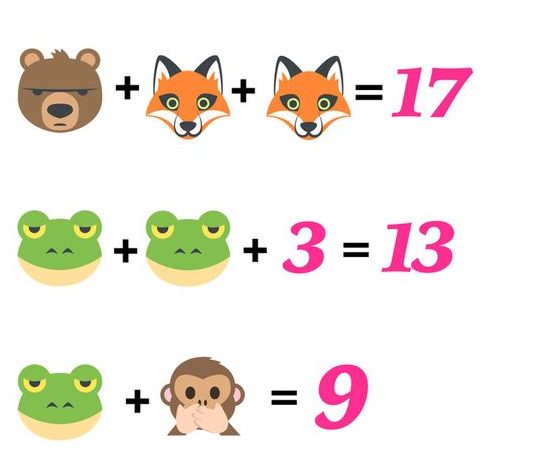 52km2=a32a=dm259m2=dm249km2=ha8000m2=ha ( pozor)16dm2=mm2